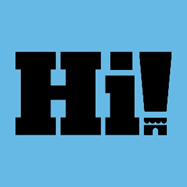 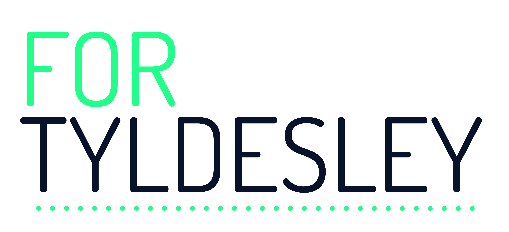 Pre-tender Qualification QuestionnaireFor Tyldesley Historic High Streets Heritage Action Zone:Building Contractor FrameworkReturn date: 9am, Monday 08 MarchQueries should be addressed to Kate Mitchell, Tyldesley HAZ Project Manager: k.mitchell@fortyldesley.co.uk 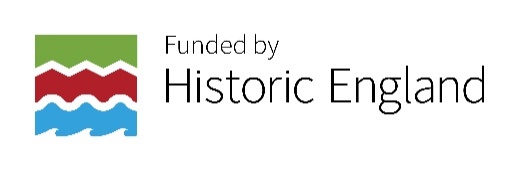 For Tyldesley CICContractor procurement – Framework IntroductionFollowing a successful bid to Historic England, the For Tyldesley Community Interest Company is looking to establish a framework of contractors for projects within the For Tyldesley High Street Heritage Action Zone (HSHAZ).   The aim is to ‘pre-qualify’ a long list of suitable companies from which property owners and their architects can draw up short lists of contractors to invite to tender for contracts over £50,000 construction cost.  A two-stage tender process is a condition of Historic England funding for the scheme. This framework model differs from the procurement models for Heritage Action Zones suggested by Historic England, but has Historic England’s full agreement.Work to repair and refurbish properties will be funded by Historic England and private contributions from the owner/tenant. The works can involve repairs and / or the reinstatement of historic features (including windows, doors and shopfronts), roof repairs, new rainwater goods, masonry repointing using lime mortar and lime rendering etc.  Projects will need to adhere to the eligible works set out in Historic England’s Guidance, but owners may choose to carry out additional works that are not eligible for grant (such as interior modernisation) as part of the same contract, as long as these are separated out and excluded from grant claims. The framework will enable individual owners and businesses to select a tender list for their project in the knowledge that the companies have appropriate experience and expertise, and share For Tyldesley’s commitment to the local community.  The contract for each project will be with the owner of each property.  Scope of worksThe scope of works for each property will vary.  Only projects with a construction cost over £50,000 need to advertise openly for contractors and go through a two-stage tender process (of which this PQQ is stage 1), but names on the framework may also be given to owners looking for contractors for smaller projects.Works may include (list not exhaustive):Scaffolding, temporary propping and enabling worksRe-tiling/slating of pitched roofs; reforming of lead parapets and valley gutters;Renewal / reinstatement of cast iron rainwater goods; repairs to moulded timber guttersRemoval of render or paint from masonryBrickwork and stonework repairs to elevations and rebuilding chimneysRepointing using lime mortarRe-rendering using traditional rendersInstallation of new steel beams to replace timber lintels over shopfrontsRepairs to existing historic shopfronts; reinstatement of lost elementsConstruction of new timber shopfronts to historic detailsRepairs to historic sash windows and other external joinery, involving splicing in new timbers and pointing round frames using burnt sand and linseed masticThe work is being grant aided by Historic England. Within the contract documents there will be special conditions associated with grant conditions that may relate to quality standards, approval mechanisms and payment provisions.Commitment to the communityFor Tyldesley CIC has set a number of shorter and longer term objectives for the HSHAZ project, including:The street scene will be improvedPriority building projects will be completed Heritage will be more valued and better cared forPeople will have developed new skillsPeople will have learnt about Tyldesley’s heritagePeople will feel empoweredThe local economy will be more buoyant and resilientThe community will be more cohesive, connected and resilient The fear of crime in the area will be reducedWe will do this by:Refurbishing target vacant, derelict or abandoned buildings Producing a Tyldesley Town Design Guide and schools’ packPromoting local heritage through activities and events Running a heritage skills programme including holding a specialist skills market day to enable joiners, signwriters, stained glass specialists etc to demonstrate their skillsRunning a community engagement programme including developing a website and social media platforms, to be managed by volunteersRunning a cultural programme including a photography competitionWe hope that contractors working in the HSHAZ area will assist us with the following, in particular: Using local suppliers, subcontractors and tradesmenUsing local shops and facilities while working in the areaRespecting neighbours and local traders when planning road or pavement closures and noisy workProviding short placements for college students, who will be based with project architects, contractors and within the HAZ officeHelping with heritage skills training days and activities, particularly around building maintenance (e.g. gutter cleaning), to project Historic England’s investment in the long termProject timescalesThe HSHAZ scheme will involve the delivery of projects over a 4-year period, with the scheme coming to an end on 31st March 2024.  This PQQ exercise is intended for projects starting on site in 2021/22 only.  The framework will be reviewed annually.PQQ requirements and assessmentPlease complete the tables on the following pages, by typing into the boxes, or by printing the questionnaire and handwriting your answers.  Submissions must be submitted by email – attachments may be direct from your computer, or scanned if handwritten.(You can provide your responses in your own format, but please make sure you respond to all the questions in the order they are set out on the form.)The PQQ includes questions designed to enable you to demonstrate your expertise, experience and enthusiasm for the project.Section A: Company information – not scoredSection B: Management capacity - not scoredSection C: Experience of working on historic buildings (60%)Section D: Commitment to the community (40%)Section E: Assumptions and further information (not scored)Questionnaires will be assessed by members of the project team, including two members of the community, and scored as above.  Procurement timetablePlease email your PQQ to the Project Manager, Kate Mitchell, k.mitchell@fortyldesley.co.uk by 9am on Monday 08 March.  We hope to notify all contractors by Monday 15 March.  Feedback to unsuccessful (and successful) contractors will be available on request.If you have any queries about this process, please email Kate or phone her on 07395 834 845.  Please note that Kate works part time, Monday to Wednesday, and is on half term leave until 22 FebruaryContractor Framework	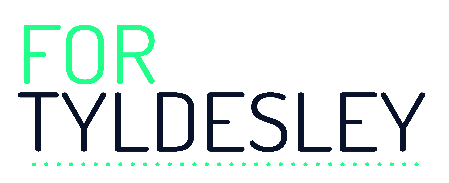 Pre-Qualification QuestionnaireCompany information (not scored)Company information (not scored)Company information (not scored)Company information (not scored)Company information (not scored)Company information (not scored)A.1Company nameCompany nameCompany nameA.1Office (correspondence) address Office (correspondence) address Office (correspondence) address A.1Website addressWebsite addressWebsite addressA.1Company registration number Company registration number Company registration number A.1VAT registration number VAT registration number VAT registration number Contact detailsContact detailsContact detailsContact detailsContact detailsContact detailsA.2Contact nameContact nameContact nameA.2Role in organisationRole in organisationRole in organisationA.2Phone numberPhone numberPhone numberA.2E-mail address E-mail address E-mail address Legal status (please tick)Legal status (please tick)Legal status (please tick)Legal status (please tick)Legal status (please tick)Legal status (please tick)Sole trader         Sole trader         Partnership         Partnership         Limited Company         Other (please state)Date of formationDate of formationDate of formationInsurances – Please confirm the levels of cover you hold:Insurances – Please confirm the levels of cover you hold:Insurances – Please confirm the levels of cover you hold:Insurances – Please confirm the levels of cover you hold:Insurances – Please confirm the levels of cover you hold:Insurances – Please confirm the levels of cover you hold:A4Employer’s liability insuranceEmployer’s liability insuranceEmployer’s liability insuranceA4Public liability insurancePublic liability insurancePublic liability insuranceManagement capacity (not scored)Management capacity (not scored)Management capacity (not scored)Management capacity (not scored)Management capacity (not scored)Management capacity (not scored)Management capacity (not scored)Management capacity (not scored)Management capacity (not scored)Management capacity (not scored)Management capacity (not scored)B1Principal business: Please describe your primary area(s) of business (e.g. joinery) Principal business: Please describe your primary area(s) of business (e.g. joinery) Principal business: Please describe your primary area(s) of business (e.g. joinery) Principal business: Please describe your primary area(s) of business (e.g. joinery) Principal business: Please describe your primary area(s) of business (e.g. joinery) Principal business: Please describe your primary area(s) of business (e.g. joinery) Principal business: Please describe your primary area(s) of business (e.g. joinery) Principal business: Please describe your primary area(s) of business (e.g. joinery) Principal business: Please describe your primary area(s) of business (e.g. joinery) Principal business: Please describe your primary area(s) of business (e.g. joinery) B1B2Staff numbers: please provide average number of tradesmen and managerial / admin staff, now and over the last 3 years Staff numbers: please provide average number of tradesmen and managerial / admin staff, now and over the last 3 years Staff numbers: please provide average number of tradesmen and managerial / admin staff, now and over the last 3 years Staff numbers: please provide average number of tradesmen and managerial / admin staff, now and over the last 3 years Staff numbers: please provide average number of tradesmen and managerial / admin staff, now and over the last 3 years Staff numbers: please provide average number of tradesmen and managerial / admin staff, now and over the last 3 years Staff numbers: please provide average number of tradesmen and managerial / admin staff, now and over the last 3 years Staff numbers: please provide average number of tradesmen and managerial / admin staff, now and over the last 3 years Staff numbers: please provide average number of tradesmen and managerial / admin staff, now and over the last 3 years Staff numbers: please provide average number of tradesmen and managerial / admin staff, now and over the last 3 years B2NowNow202020202020201920192018B2Trades / labourersTrades / labourersB2Managerial / adminManagerial / adminB3In-house skills. Please indicate those works that you are likely to carry out in-house and those that you would normally sub-contract In-house skills. Please indicate those works that you are likely to carry out in-house and those that you would normally sub-contract In-house skills. Please indicate those works that you are likely to carry out in-house and those that you would normally sub-contract In-house skills. Please indicate those works that you are likely to carry out in-house and those that you would normally sub-contract In-house skills. Please indicate those works that you are likely to carry out in-house and those that you would normally sub-contract In-house skills. Please indicate those works that you are likely to carry out in-house and those that you would normally sub-contract In-house skills. Please indicate those works that you are likely to carry out in-house and those that you would normally sub-contract In-house skills. Please indicate those works that you are likely to carry out in-house and those that you would normally sub-contract In-house skills. Please indicate those works that you are likely to carry out in-house and those that you would normally sub-contract In-house skills. Please indicate those works that you are likely to carry out in-house and those that you would normally sub-contract B3In-houseIn-houseSubcontractedSubcontractedB3Conservation joineryConservation joineryConservation joineryConservation joineryConservation joineryConservation joineryB3Brick / stone repairs & repointingBrick / stone repairs & repointingBrick / stone repairs & repointingBrick / stone repairs & repointingBrick / stone repairs & repointingBrick / stone repairs & repointingB3RoofingRoofingRoofingRoofingRoofingRoofingB3LeadworkLeadworkLeadworkLeadworkLeadworkLeadworkB3Lime renderingLime renderingLime renderingLime renderingLime renderingLime renderingB4Method for procuring subcontractors: please describe how you would normally select your subcontractors, what contract agreements you use, how you ensure they have the necessary skills and track record etcMethod for procuring subcontractors: please describe how you would normally select your subcontractors, what contract agreements you use, how you ensure they have the necessary skills and track record etcMethod for procuring subcontractors: please describe how you would normally select your subcontractors, what contract agreements you use, how you ensure they have the necessary skills and track record etcMethod for procuring subcontractors: please describe how you would normally select your subcontractors, what contract agreements you use, how you ensure they have the necessary skills and track record etcMethod for procuring subcontractors: please describe how you would normally select your subcontractors, what contract agreements you use, how you ensure they have the necessary skills and track record etcMethod for procuring subcontractors: please describe how you would normally select your subcontractors, what contract agreements you use, how you ensure they have the necessary skills and track record etcMethod for procuring subcontractors: please describe how you would normally select your subcontractors, what contract agreements you use, how you ensure they have the necessary skills and track record etcMethod for procuring subcontractors: please describe how you would normally select your subcontractors, what contract agreements you use, how you ensure they have the necessary skills and track record etcMethod for procuring subcontractors: please describe how you would normally select your subcontractors, what contract agreements you use, how you ensure they have the necessary skills and track record etcMethod for procuring subcontractors: please describe how you would normally select your subcontractors, what contract agreements you use, how you ensure they have the necessary skills and track record etcB4Heritage experience (constituting 60% of your total score)Heritage experience (constituting 60% of your total score)Heritage experience (constituting 60% of your total score)Heritage experience (constituting 60% of your total score)Heritage experience (constituting 60% of your total score)Heritage experience (constituting 60% of your total score)Heritage experience (constituting 60% of your total score)Heritage experience (constituting 60% of your total score)Heritage experience (constituting 60% of your total score)Heritage experience (constituting 60% of your total score)Heritage experience (constituting 60% of your total score)C1Have you, any of your employees or your regular subcontractors, done any training or courses in conservation (e.g. City & Guilds)? Do any of your staff have Heritage Skills CSC cards or other conservation qualifications? Are you a member of any relevant conservation organisations? Please describe.Have you, any of your employees or your regular subcontractors, done any training or courses in conservation (e.g. City & Guilds)? Do any of your staff have Heritage Skills CSC cards or other conservation qualifications? Are you a member of any relevant conservation organisations? Please describe.Have you, any of your employees or your regular subcontractors, done any training or courses in conservation (e.g. City & Guilds)? Do any of your staff have Heritage Skills CSC cards or other conservation qualifications? Are you a member of any relevant conservation organisations? Please describe.Have you, any of your employees or your regular subcontractors, done any training or courses in conservation (e.g. City & Guilds)? Do any of your staff have Heritage Skills CSC cards or other conservation qualifications? Are you a member of any relevant conservation organisations? Please describe.Have you, any of your employees or your regular subcontractors, done any training or courses in conservation (e.g. City & Guilds)? Do any of your staff have Heritage Skills CSC cards or other conservation qualifications? Are you a member of any relevant conservation organisations? Please describe.Have you, any of your employees or your regular subcontractors, done any training or courses in conservation (e.g. City & Guilds)? Do any of your staff have Heritage Skills CSC cards or other conservation qualifications? Are you a member of any relevant conservation organisations? Please describe.Have you, any of your employees or your regular subcontractors, done any training or courses in conservation (e.g. City & Guilds)? Do any of your staff have Heritage Skills CSC cards or other conservation qualifications? Are you a member of any relevant conservation organisations? Please describe.Have you, any of your employees or your regular subcontractors, done any training or courses in conservation (e.g. City & Guilds)? Do any of your staff have Heritage Skills CSC cards or other conservation qualifications? Are you a member of any relevant conservation organisations? Please describe.Have you, any of your employees or your regular subcontractors, done any training or courses in conservation (e.g. City & Guilds)? Do any of your staff have Heritage Skills CSC cards or other conservation qualifications? Are you a member of any relevant conservation organisations? Please describe.Have you, any of your employees or your regular subcontractors, done any training or courses in conservation (e.g. City & Guilds)? Do any of your staff have Heritage Skills CSC cards or other conservation qualifications? Are you a member of any relevant conservation organisations? Please describe.C1C2What is your experience of working on pre-1919 buildings? Please provide details od two relevant projects:What is your experience of working on pre-1919 buildings? Please provide details od two relevant projects:What is your experience of working on pre-1919 buildings? Please provide details od two relevant projects:What is your experience of working on pre-1919 buildings? Please provide details od two relevant projects:What is your experience of working on pre-1919 buildings? Please provide details od two relevant projects:What is your experience of working on pre-1919 buildings? Please provide details od two relevant projects:What is your experience of working on pre-1919 buildings? Please provide details od two relevant projects:What is your experience of working on pre-1919 buildings? Please provide details od two relevant projects:What is your experience of working on pre-1919 buildings? Please provide details od two relevant projects:What is your experience of working on pre-1919 buildings? Please provide details od two relevant projects:C21Project name / addressProject name / addressC21Approx datesApprox datesC21Description of the worksDescription of the worksC21Key subcontractorsKey subcontractorsC21Contact details for a referenceContact details for a referenceC22Project name / address Project name / address C22Approx datesApprox datesC22Description of the worksDescription of the worksC22Key subcontractorsKey subcontractorsC22Contact details for a referenceContact details for a referenceCommitment to the community (constituting 40% of your total score)Commitment to the community (constituting 40% of your total score)Commitment to the community (constituting 40% of your total score)Commitment to the community (constituting 40% of your total score)Commitment to the community (constituting 40% of your total score)Commitment to the community (constituting 40% of your total score)Commitment to the community (constituting 40% of your total score)Commitment to the community (constituting 40% of your total score)Commitment to the community (constituting 40% of your total score)Commitment to the community (constituting 40% of your total score)Commitment to the community (constituting 40% of your total score)D1What is your connection with Tyldesley? (e.g. do any of your employees come from Tyldesley?)What is your connection with Tyldesley? (e.g. do any of your employees come from Tyldesley?)What is your connection with Tyldesley? (e.g. do any of your employees come from Tyldesley?)What is your connection with Tyldesley? (e.g. do any of your employees come from Tyldesley?)What is your connection with Tyldesley? (e.g. do any of your employees come from Tyldesley?)What is your connection with Tyldesley? (e.g. do any of your employees come from Tyldesley?)What is your connection with Tyldesley? (e.g. do any of your employees come from Tyldesley?)What is your connection with Tyldesley? (e.g. do any of your employees come from Tyldesley?)What is your connection with Tyldesley? (e.g. do any of your employees come from Tyldesley?)What is your connection with Tyldesley? (e.g. do any of your employees come from Tyldesley?)D1D2Local suppliers: Do you currently use any local subcontractors, tradesmen, builders’ merchants or suppliers? Please describe how you will be able to do so for HSHAZ projects.Local suppliers: Do you currently use any local subcontractors, tradesmen, builders’ merchants or suppliers? Please describe how you will be able to do so for HSHAZ projects.Local suppliers: Do you currently use any local subcontractors, tradesmen, builders’ merchants or suppliers? Please describe how you will be able to do so for HSHAZ projects.Local suppliers: Do you currently use any local subcontractors, tradesmen, builders’ merchants or suppliers? Please describe how you will be able to do so for HSHAZ projects.Local suppliers: Do you currently use any local subcontractors, tradesmen, builders’ merchants or suppliers? Please describe how you will be able to do so for HSHAZ projects.Local suppliers: Do you currently use any local subcontractors, tradesmen, builders’ merchants or suppliers? Please describe how you will be able to do so for HSHAZ projects.Local suppliers: Do you currently use any local subcontractors, tradesmen, builders’ merchants or suppliers? Please describe how you will be able to do so for HSHAZ projects.Local suppliers: Do you currently use any local subcontractors, tradesmen, builders’ merchants or suppliers? Please describe how you will be able to do so for HSHAZ projects.Local suppliers: Do you currently use any local subcontractors, tradesmen, builders’ merchants or suppliers? Please describe how you will be able to do so for HSHAZ projects.Local suppliers: Do you currently use any local subcontractors, tradesmen, builders’ merchants or suppliers? Please describe how you will be able to do so for HSHAZ projects.D2D3Experience of projects in town centres: Please describe your experience of projects on high streets (perhaps with reference to one recent project) and the challenges involved, such as pavement closures, materials deliveries, relationships with neighbours etcExperience of projects in town centres: Please describe your experience of projects on high streets (perhaps with reference to one recent project) and the challenges involved, such as pavement closures, materials deliveries, relationships with neighbours etcExperience of projects in town centres: Please describe your experience of projects on high streets (perhaps with reference to one recent project) and the challenges involved, such as pavement closures, materials deliveries, relationships with neighbours etcExperience of projects in town centres: Please describe your experience of projects on high streets (perhaps with reference to one recent project) and the challenges involved, such as pavement closures, materials deliveries, relationships with neighbours etcExperience of projects in town centres: Please describe your experience of projects on high streets (perhaps with reference to one recent project) and the challenges involved, such as pavement closures, materials deliveries, relationships with neighbours etcExperience of projects in town centres: Please describe your experience of projects on high streets (perhaps with reference to one recent project) and the challenges involved, such as pavement closures, materials deliveries, relationships with neighbours etcExperience of projects in town centres: Please describe your experience of projects on high streets (perhaps with reference to one recent project) and the challenges involved, such as pavement closures, materials deliveries, relationships with neighbours etcExperience of projects in town centres: Please describe your experience of projects on high streets (perhaps with reference to one recent project) and the challenges involved, such as pavement closures, materials deliveries, relationships with neighbours etcExperience of projects in town centres: Please describe your experience of projects on high streets (perhaps with reference to one recent project) and the challenges involved, such as pavement closures, materials deliveries, relationships with neighbours etcExperience of projects in town centres: Please describe your experience of projects on high streets (perhaps with reference to one recent project) and the challenges involved, such as pavement closures, materials deliveries, relationships with neighbours etcD3D4Relevant memberships (please tick)Relevant memberships (please tick)Relevant memberships (please tick)Relevant memberships (please tick)Relevant memberships (please tick)Relevant memberships (please tick)Relevant memberships (please tick)Relevant memberships (please tick)Relevant memberships (please tick)Relevant memberships (please tick)Wigan Good Trader           Wigan Good Trader           Wigan Good Trader           Wigan Good Trader           Wigan Good Trader           Considerate Constructors Scheme       Considerate Constructors Scheme       Considerate Constructors Scheme       Considerate Constructors Scheme       Considerate Constructors Scheme       Other(s) (please state)Other(s) (please state)Other(s) (please state)Other(s) (please state)Other(s) (please state)D4Community engagement and skills training.  Please describe how you might be able to help us with the objectives and activities described in 3.2 and 3.3 above.Community engagement and skills training.  Please describe how you might be able to help us with the objectives and activities described in 3.2 and 3.3 above.Community engagement and skills training.  Please describe how you might be able to help us with the objectives and activities described in 3.2 and 3.3 above.Community engagement and skills training.  Please describe how you might be able to help us with the objectives and activities described in 3.2 and 3.3 above.Community engagement and skills training.  Please describe how you might be able to help us with the objectives and activities described in 3.2 and 3.3 above.Community engagement and skills training.  Please describe how you might be able to help us with the objectives and activities described in 3.2 and 3.3 above.Community engagement and skills training.  Please describe how you might be able to help us with the objectives and activities described in 3.2 and 3.3 above.Community engagement and skills training.  Please describe how you might be able to help us with the objectives and activities described in 3.2 and 3.3 above.Community engagement and skills training.  Please describe how you might be able to help us with the objectives and activities described in 3.2 and 3.3 above.Community engagement and skills training.  Please describe how you might be able to help us with the objectives and activities described in 3.2 and 3.3 above.D4Assumptions and further information (not scored)Assumptions and further information (not scored)Assumptions and further information (not scored)Assumptions and further information (not scored)Assumptions and further information (not scored)Assumptions and further information (not scored)Assumptions and further information (not scored)Assumptions and further information (not scored)Assumptions and further information (not scored)Assumptions and further information (not scored)Assumptions and further information (not scored)E1Please explain any assumptions that have been made in relation to your responses above.Please explain any assumptions that have been made in relation to your responses above.Please explain any assumptions that have been made in relation to your responses above.Please explain any assumptions that have been made in relation to your responses above.Please explain any assumptions that have been made in relation to your responses above.Please explain any assumptions that have been made in relation to your responses above.Please explain any assumptions that have been made in relation to your responses above.Please explain any assumptions that have been made in relation to your responses above.Please explain any assumptions that have been made in relation to your responses above.Please explain any assumptions that have been made in relation to your responses above.E1E2Is there any further information you would like to tell us?Is there any further information you would like to tell us?Is there any further information you would like to tell us?Is there any further information you would like to tell us?Is there any further information you would like to tell us?Is there any further information you would like to tell us?Is there any further information you would like to tell us?Is there any further information you would like to tell us?Is there any further information you would like to tell us?Is there any further information you would like to tell us?E2